ПРОЕКТ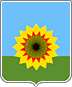 АДМИНИСТРАЦИЯМУНИЦИПАЛЬНОГО РАЙОНА БОГАТОВСКИЙСАМАРСКОЙ ОБЛАСТИПОСТАНОВЛЕНИЕОт ______________N ______Об утверждении административного регламента предоставления муниципальной услуги «По согласованию строительства, реконструкции, капитального ремонта, ремонта сооружений пересечения с автомобильной дорогой общего пользования местного значения и (или) примыкания к автомобильной дороге общего пользования местного значения»В целях реализации Федерального закона от 27 июля 2010 г. N 210-ФЗ «Об организации предоставления государственных и муниципальных услуг», Постановления Правительства Самарской области от 10.10.2018        № 580 о внесении изменений в постановление Правительства Самарской области от 10.10.2018 № 149 «Об утверждении Типового перечня муниципальных услуг, предоставляемых органами местного самоуправления муниципальных образований Самарской области и внесении изменений в отдельные постановления Правительства Самарской области», руководствуясь Уставом муниципального района Богатовский», Администрация муниципального района Богатовский Самарской области ПОСТАНОВЛЯЕТ:1.Утвердить регламент предоставления муниципальной услуги « По согласованию строительства, реконструкции, капитального ремонта, ремонта сооружений пересечения с автомобильной дорогой общего пользования местного значения и (или) примыкания к автомобильной дороге общего пользования местного значения» (далее – административный регламент-Приложение 1).2.Отделу архитектуры и градостроительства администрации муниципального района Богатовский осуществлять предоставление муниципальной услуги  по согласованию строительства, реконструкции, капитального ремонта, ремонта сооружений пересечения с автомобильной дорогой общего пользования местного значения и (или) примыкания к автомобильной дороге общего пользования местного значения на территории муниципального района Богатовский Самарской области в соответствии с утверждаемым административным регламентом.3. Контроль за исполнением настоящего постановления возложить на начальника отдела архитектуры и градостроительства Сальникова А.Н.4. Опубликовать настоящее Постановление в районной газете «Красное Знамя» и разместить на официальном сайте муниципального района Богатовский в сети интернет.5.Настоящее Постановление вступает в силу со дня опубликования.                                                      Глава  муниципального района БогатовскийСамарской области                                                                                     В.В.Туркин  Сальников   22740